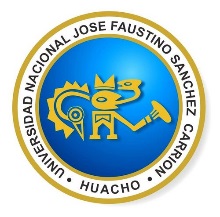     Universidad Nacional “José Faustino Sánchez Carrión”FACULTAD DE DERECHO Y CIENCIAS POLITICA ESCUELA ACADÉMICO DERECHO Y CIENCIAS POLITICASILABODATOS GENERALESAsignatura  			:	Derecho Comercial IIEscuela Académico Profesional	:	Derecho Y Ciencia PolíticaDepartamento Académico		:	Derecho Y Ciencia PolíticaCiclo de Estudio			: 	VIII - BTurno				:	Noche Horas Semanales			:	04 HorasCréditos				:	03 CréditosPlan de estudios                             :            3.Código                                           :             455.Semestre Académico		:	2018 - IDocente				:	Abg. Eduardo L. Caballero VillanuevaCorreo				:	edu_caballero@hotmail.comSUM1LLA.El curso trata sobre las disposiciones legales que rige la actividad empresarial, las clases de empresas y sus características así como las formas de contratación, los grupos empresariales, los títulos valores, las mismas que son de capital importancia en el desarrollo académico y social de nuestro país.METODOLOGÍA DE ENSEÑANZA.3.1 OBJETIVOS.Promueve la familiarización de los alumnos con las disposiciones legales e instituciones jurídicas que rigen la actividad empresarial.Comprende v explica la importancia de la actividad empresarial en el desarrollo económico y social de nuestro país, restándola como la principal fuente generadora de puestos de trabajo y de bienestar para la población.Examina v adquiereun conocimiento crítico y sistemático de los fundamentos de Derecho Empresarial a través de un enfoque riguroso y práctico de los temas en clase. Analiza las normas de derecho empresarial, así como la casuística en los procesos comerciales, evidenciando su utilidad en la aplicación de casos concretos.3.2 ESTRATEGIAS METODOLOGICAS.3.3 MEDIOS Y MATERIALES DE ENSEÑANZA.Medios: la voz del profesor, la pizarra, internet.Materiales: láminas, separatas, mapas conceptuales, textos seleccionados, hojas fotocopias, esquemas, cuadros, sinópticos, estudio de casuística.PROGRAMACION DE CONTENIDOSMETODOLOGÍA DE EVALUACIÓNCriterios a Evaluar: Concepto, aptitudes, capacidad de análisis. Procedimientos y Técnicas de Evaluación: Pruebas, exposiciones, trabajos de investigación, trabajos individuales y grupales, controles de lectura y prácticas calificadas, visita guiada a entidades públicas relacionadas con el curso.BIBLIOGRAFÍA.ALZAMORA VALDEZ, Mario, Introducción a la Ciencia Jurídica, Editorial y Distribuidora de Libros S.A., Lima, 1964.BEAUMONT CALLIRGOS, Ricardo: Comentarios a la Ley General de Sociedades, Imprenta Editorial El BUHÓ E.I.R.L., GACETA JURIDICA S A. Lima, 2006.CABRERA HERRERA, Alberto, Compendio de Derecho Empresarial, HEPECO Editores S.A,Lima- Miraflores, 1983.ECHAIZ MORENO, Daniel, Instituciones de Derecho Empresarial, Ed. APECC, Lima, 2010.EGACAL, El ABC del Derecho, Editorial San Marcos E.I.R.L., Lima, 2002.EGACAL, El Aeion del Derecho, Editorial San Marcos E.I.R.L., Lima, 2009.FERNANDEZ SESSAREGO, Carlos, Derecho y Persona, Editora Jurídica Grijley E.I.R.L., Lima, 2001.GARCÍA TOMA, Víctor, Introducción a las Ciencias Jurídicas, Jurista Editores E.I.R.L., Lima, 2007.GONZALES, Gunther Hernán, La Nueva Ley General de Sociedades y su Aplicación Registral, Editorial RODHAS, Lima, 1998.KRESALJA ROSELLÓ, Baldo, La Libertad de Empresa: Fundamento del sistema económico constitucionalizado, Fondo Editorial de la Pontificia Universidad Católica del Perú, Lima, 2004.LA PERE, Sergio: “Cuestiones de Derecho Empresarial Moderno”, Ed. Astrea, Buenos Aires, 1979.MONCE GIL, Ángel Luis, Las agrupaciones de Interés Económico, Ed. Tecnos, Madrid 1993.MONTOYA ALBERTI, Derecho Comercial, Ed. Grijley, Lima, 1999.MONTOYA MANFRENDI, Ulises, Comentarios a la Ley de Títulos Valores, Editora Jurídica Grijley E.I.R.L., Lima, 2005.MONTOYA MANFRENDI, Ulises, Derecho Comercial, Tomo I, Editora Jurídica Grijley E.I.R.L., Lima, 2004.RICHARDA, Efraín Hugo, Sociedad y Contratos Asociativos, Ed. Zavalía, Buenos Aires, 1987.RUBIO CORREA, Marcial, El Sistema Jurídico, Introducción al Derecho, Fondo Editorial de la Pontificia Universidad Católica del Perú, Lima, 2009.TORRES VÁSQUEZ, Aníbal: “Introducción al Derecho”, Lima, 2008, Editorial Moreno S.A.-----------------------------------------------------------Abg. EDUARDO L. CABALLERO VILLANUEVADOCENTE DEL CURSOPROCEDIMIENTOS: Modos y maneras de desarrollar las sesiones.ACTIVIDADES DE APRENDIZAJEINTERROGANTESConferencia      Magistral.Elaboración de      mapa Conceptual.Elaboración de separatas, diapositivas.Trabajo en Equipo oIndividual exposicionesControl de lecturaDialogan, elaboran      conclusiones  y exponen.Elaboran organizadoresgráficos.Sustenta, discute yllega a conclusionessobre diversas normas eInstituciones relativas al tema.Participa en diálogos discusiones y debates.Elabora y expone trabajos de investigaciónAbsolverdudas delosAlumnos.SemanaTemaModalidad de aprendizajeObservación01a- Concepto de Derecho Comercial y su relación con otras materias jurídicas-Clase teóricaClase PracticaIdentificar con criterio jurídico instituciones relaciones con la práctica empresarial. Apreciar con orden didáctico cuando está frente a actos de derecho público o de derecho privado con relación a la empresa02a- La empresa y tipos de empresa.Clase teórica Clase PracticaAnaliza los diferentes tipos de empresas y valora las actividades comerciales.03a-Comercio electrónico      Clase teórica Clase PracticaAnalizarla importancia de estudiar esta forma de comercio.04a- El Arbitraje      Clase teórica Clase PracticaAnalizar la importancia de establecer diferencias entre las diferentes clases de arbitraje05a- Contrato de LeasingClase teórica   Clase PracticaAnaliza y valora el contrato materia de estudio.06a-Contrato Joint VentureClase teórica  Clase PracticaAnaliza y valora el contrato materia de estudio.07a-Contrato de Know HowClase teórica  Clase PracticaAnaliza y valora el contrato materia de estudio.08aEXAMEN PARCIALExamen ParcialEvaluación escrita.09a-SMV: Concepto y funciones-Viaje Guiado a la S.M.V.Clase Practica Clase teóricaReconocer la importancia del SMV.10a-Principios que rigen en el título valor.Clase teórica  Clase PracticaApreciar y reconocer los principios que existen en los títulos valores11a-Formas de transmisión del Título Valor y clausulas especiales.Clase teórica  Clase PracticaAnaliza la importancia de conocer las formas de intercambio de los títulos valores.12a-El protesto en el Titulo ValorClase teórica  Clase PracticaAnaliza la importancia de conocer dicha institución como materia de estudio13a-Letra de CambioClase teórica  Clase PracticaAnaliza la importancia de conocer dicha institución como materia de estudio.       PRACTICA       CALIFICADAPracticaResuelve la práctica calificada.14a-PagaréClase teórica  Clase PracticaAnaliza la importancia de conocer dicho título valor como materia de estudio15a-ChequeClase teórica  Clase PracticaAnaliza la importancia de conocer dicho título valor como materia de estudio16aEXAMEN FINALExamen FinalEvaluación escrita.17aEXAMENSUSTITUTORIOEvaluaciónSustitutoriaEvaluación escrita.